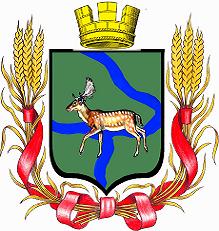 РОССИЙСКАЯ   ФЕДЕРАЦИЯДума  Еланского  городского  поселенияЕланского  муниципального  районаВолгоградской  области РЕШЕНИЕ  № 166/28от 15.02.2023 года      О внесении изменений в решение Думы Еланского городского поселения Еланского района Волгоградской области от 11 августа 2021 г. № 101/17 «Об утверждении Положения о муниципальном контроле в сфере благоустройства в Еланском городском поселении Еланского муниципального района Волгоградской области».В соответствии с Федеральным законом от 06.10.2003 № 131-ФЗ «Об общих принципах организации местного самоуправления в Российской Федерации», в целях реализации Федерального закона от 31.07.2020 248-ФЗ «О государственном контроле (надзоре) и муниципальном контроле в Российской Федерации», руководствуясь Уставом Еланского городского поселения Еланского муниципального района Волгоградской областиДума Еланского городского поселения  РЕШИЛА:1. В решение Думы Еланского городского поселения Еланского района Волгоградской области от 11 августа 2021 г. № 101/17 «Об утверждении Положения о муниципальном контроле в сфере благоустройства в Еланском городском поселении Еланского муниципального района Волгоградской области»  (далее – Решение), внести следующие изменения и дополнения:1.1. п. 3 Виды    профилактических мероприятий, которые проводятся при осуществлении муниципального контроля изложить в новой редакции: «3. Виды профилактических мероприятий, которые проводятся при осуществлении муниципального контроляПри осуществлении муниципального контроля Контрольный орган проводит следующие виды профилактических мероприятий:1) информирование;2) объявление предостережения;3) консультирование;4) профилактический визит.3.1. Информирование контролируемых и иных заинтересованных лиц по вопросам соблюдения обязательных требований 3.1.1. Контрольный орган осуществляет информирование контролируемых и иных заинтересованных лиц по вопросам соблюдения обязательных требований посредством размещения сведений, определенных частью 3 статьи 46 Федерального закона № 248-ФЗ, на своем на официальном сайте в сети «Интернет» (далее – официальный сайт), в средствах массовой информации, через личные кабинеты контролируемых лиц в государственных информационных системах (при их наличии) и в иных формах». 2 Контроль за исполнением решения возложить на Постоянную комиссию по благоустройству, жилищно-коммунальному хозяйству и строительства Думы Еланского городского поселения.3. Настоящее решение вступает в силу со дня его официального обнародования и подлежит размещению на официальном сайте Администрации Еланского городского поселения Еланского муниципального района Волгоградской области. Председатель Думы Еланского городского поселенияЕланского муниципального районаВолгоградской области                                                                           Е. В. РусяевГлава Еланского городского поселенияЕланского муниципального района Волгоградской области                                                                       А. С. Гугучкин